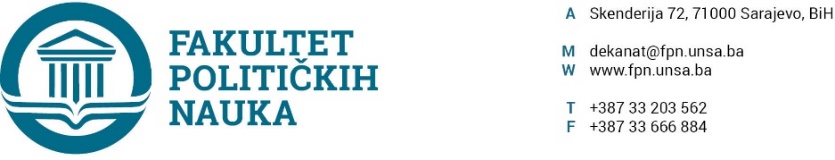 Broj:Datum: 13.04.2021.Na osnovu člana 135. stav 5. tačka a) Zakona o Visokom obrazovanju obrazovanju (“Službene novine Kantona Sarajevo” 33/17, 35/20, 40 /20), člana 104. Statuta Univerziteta u Sarajevu, člana 7. stav 3. Pravilnika o ekvivalenciji ranije stečenih akademskih titula, naučnih i stručnih zvanja, Zaključka Komisije za provođenje postupka ekvivalencije od 05.04.2021. godine, Vijeće Fakulteta Političkih nauka Univerziteta u Sarajevu, po prethodnoj saglasnosti sekretara, dana 13.04.2021. godine, donosi:ODLUKUo ekvivalenciji ranije stečenog zvanja kandidatkinje Dupanović  Jadranke, rođ. RadićKandidatkinji Dupanović (Bogdan) Jadranki, rođ. Radić, rođenoj 07.08.1962. godine u Sarajevu, Općina Centar, Bosna i Hercegovina, dodjeljuje se 300 ECTS studijskih bodova za završen četverogodišnji predbolonjski studij na Odsjeku OPŠTENARODNE ODBRANE, što predstavlja ekvivalent završenom drugom ciklusu bolonjskog studija, te joj se dodjeljuje stručno zvanje „MAGISTAR SIGURNOSNIH I MIROVNIH STUDIJA“.Sastavni dio ove Odluke čini Zaključak Komisije za provođenje postupka ekvivalencije od 05. 04.2021. godineObrazloženje: Komisija za provođenje postupka ekivalencije sačinila je, dana 05.04.2021. godine, Zaključak kojim se Kandidatkinji Dupanović (Bogdan) Jadranki, rođ. Radić, rođenoj 07.08.1962. godine u Sarajevu, Općina Centar, Bosna i Hercegovina, dodjeljuje  300 ECTS studijskih bodova za završen četverogodišnji predbolonjski studij na Odsjeku OPŠTENARODNE ODBRANE, što predstavlja ekvivalent završenom drugom ciklusu bolonjskog studija, te joj se dodjeljuje stručno zvanje „MAGISTAR SIGURNOSNIH I MIROVNIH STUDIJA“.. Zaključak je dostavljen Vijeću Fakulteta na daljnje postupanje. Vijeće Fakulteta je dana 13.04.2021. godine usvojilo predmetni Zaključak, te je donesena odluka kao u izreci.Pouka o pravnom lijeku: Protiv ove odluke može se podnijeti prigovor Senatu Univerziteta. Odluka Senata je konačna. DEKAN______________Prof. dr. Sead TurčaloDostaviti:KandidatuStudentska služba a/aMaterijal za Vijeće